PRESSRELEASEBullogram – sms:a en rosa kanelbulle och stöd Rosa BandetVarje dag får 20 svenska kvinnor beskedet att de har bröstcancer. För att stödja Cancerfondens initiativ Rosa Bandet lanserar bageriet Bonjour tjänsten Bullogram. Denna gör det möjligt att skicka en kanelbulle till sina vänner och samtidigt skänka tio kronor till Rosa Bandet. Mottagaren får ett sms och kan hämta ut sin kanelbulle på valfri Pressbyrån eller 7-Eleven. I dag får 20 kvinnor beskedet att de har bröstcancer. Det betyder att var nionde kvinna drabbas någon gång i livet. Antalet som drabbas av bröstcancer ökar, men det gör även antalet drabbade som överlever sjukdomen. Genom Rosa Bandet-kampanjen samlas tiotals miljoner kronor varje år in för att stödja cancerforskningen*.Från och med 1 oktober går det att skicka en kanelbulle till någon och samtidigt stödja den viktiga kampen mot bröstcancer. Tjänsten heter Bullogram och kostar 25 kronor (ordinarie pris: 16 kr). Avsändaren kan välja en vän att skicka en bulle till på www.bullogram.nu. Därefter skickas ett sms till mottagaren, samtidigt som tio kronor går oavkortat till Rosa Bandets arbete. Sms:et används sedan som kupong som går att byta mot en rykande färsk, rosa kanelbulle på valfri Pressbyrån eller 7-Eleven i Sverige. Nytt för i år: BullkedjaEn Bullkedja är ett nytt sätt att samla in pengar till Rosa Bandet tillsammans med dina vänner. När du startar en Bullkedja och skickar Bullogram får mottagaren möjligheten att skicka vidare ett Bullogram till fler personer, och på så sätt bygga vidare på kedjan. Ju längre kedja, desto mer pengar går till cancerforskningen. Hur långt Bullkedjan sträcker sig och hur mycket pengar man samlar in går att följa på www.bullogram.nu.Så startar man en Bullkedja:Gå in på www.bullogram.nu och starta en Bullkedja genom att beställa ett Bullogram till en vän (tjänsten kostar 25 kronor, varav 10 kronor går oavkortat till Rosa Bandet)Din vän får en hälsning från dig tillsammans med en sms-kupong. Din vän är nu med i din Bullkedja. Denne kan sedan välja att skicka vidare ett Bullogram till någon annan och på så sätt bygga vidare Bullkedjan och samla in mer pengar till Rosa Bandet. På valfri Pressbyrån eller 7-Eleven kan vännen med hjälp av kupongen hämta ut en rosa kanelbulle. På www.bullogram.nu kan man följa hur Bullkedjan fortsätter byggas på med nya vänner och se hur mycket pengar ni tillsammans samlar in till Rosa Bandet.Här kan du starta en Bullkedja och skicka Bullogram fr.o.m. den 1 oktober 2014: www.bullogram.nu* http://blogg.cancerfonden.se/blog/2013/10/28/rekordinsamling-i-rosa-bandet-och-tillsammans-mot-cancer/För mer information kontakta gärna:Pontus Cederberg, Marknadschef VAASAN Sverigepontus.cederberg@vasasan.com08-619 34 23Pressansvarig: Johanna Nilsson, VD Högupplösta bilder går att hämta på Mynewdesk.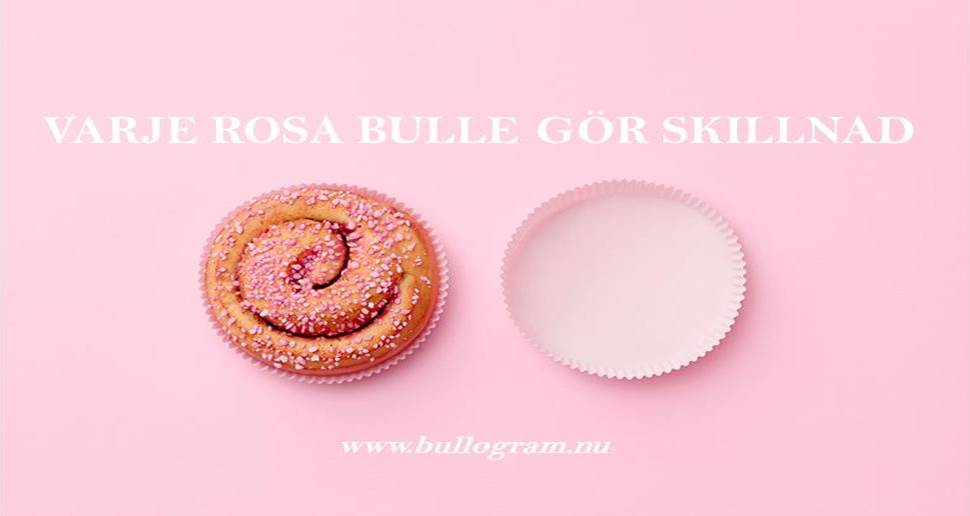 Om VAASAN SverigeVAASAN Sverige AB ingår i den internationella bagerikoncernen Vaasan Group med säte i Finland. Vaasan Sverige AB, med huvudkontor i Stockholm, arbetar under varumärkena Bonjour samt Finn Crisp. Vaasan Sverige är sedan drygt 25 år tillbaka en ledande aktör inom bake off i Sverige och kunderna återfinns inom dagligvaruhandeln, servicehandeln och foodservice sektorn. Vaasan-koncernen är det största bageriföretaget i Finland och Baltikum, den näst största knäckebrödsproducenten i världen och en ledande producent och leverantör av bake off produkter i Norden. Vaasan - koncernen omfattar Vaasan Oy i Finland, AS Leibur i Estland, A/S Hanzas Maiznicas i Lettland, UAB Vilniaus Duona i Litauen samt Vaasan Sverige AB i Sverige och Vaasan Norge A/S i Norge. Koncernens omsättning uppgick år 2013 till ca 410 miljoner euro och personalstyrkan till ca 2800 personer. Läs mer på www.vaasan.se samt besök www.facebook.com/bonjournybakat.